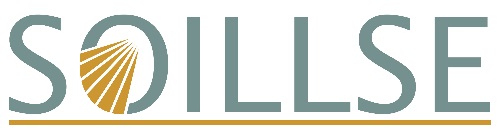 Publications of Soillse Research Fellows and PhD StudentsThis is a list of the publications (single and co-authored) of Soillse Research Fellows and Soillse PhD student published during their fellowship or studentship with Soillse.  Publications are listed alphabetically by first author and in the case of multiple entries by one author, they are ordered by most recent publication first.  If you would like to request any publications, please contact the relevant Fellow or PhD student directly.Armstrong, T. C. (2015, in press) A bheil i beò fhathast? A’ Ghàidhlig mar chànan lìonraidh anns an aonamh linn air fhichead. Conference Proceedings for Rannsachadh na Gàidhlig 7.Armstrong, T. C. (2014) Naturalism and ideological work: How is family language policy renegotiated as both parents and children learn a threatened minority language? International Journal of Bilingual Education and Bilingualism 17(5), 570-585.Armstrong, T. C. (2013) Stèidheachadh Ideòlais-chànain Ùir; cnag na cùise ann an ath-neartachadh cànain ann an cunnart. In C. Ó Baoill & N.McGuire (Eds.), Rannsachadh na Gàidhlig 6, Aberdeen: An Clò Gàidhealach, 361–372.Armstrong, T. C. (2012) Establishing New Norms of Language Use; The circulation of linguistic ideology in three new Irish-language communities. Language Policy 11(2), 145–168.  Armstrong, T. C. (2011) Bilingualism, Restoration and Language Norms. In J. M. Kirk and D. P. Ó Baoill (Eds.), Strategies for Minority Languages: Northern Ireland, the Republic of Ireland, and Scotland. Belfast: Cló Ollscoil na Banríona, 172-179.Armstrong, T. C. (2011) Co-aonta agus Ro-innleachd; Iomairt Charn Tóchair agus ath-leasachadh-cànain aig ìre na coimhearsnachd. In R. A. V. Cox & T. C. Armstrong (Eds.), A' Cleachdadh na Gàidhlig; slatan-tomhais ann an dìon cànain sa choimhearsnachd.  Slèite: Clò Ostaig, 1-16.Cole, Beth (2013). "Grammatical Change in a Not So Dying Dialect: Genitive Mutation in 	Uist Gaelic." in After the Storm: Papers from the Forum for Research on the Languages of Scotland and Ulster triennial meeting, Aberdeen 2012, Cruickshank, Janet and Robert McColl Millar (eds.), 117-39.Cox, R. A. V. & Armstrong, T. C., Eds. (2011)  A' Cleachdadh na Gàidhlig; slatan-tomhais ann an dìon cànain sa choimhearsnachd.  Slèite: Clò Ostaig.Dunmore, S. (forthcoming). Planning for the Future of an Endangered Language: Gaelic-medium Education Outcomes in Scotland. In M. Jones (Ed.), Language Endangerment Vol. III Cambridge: Cambridge University Press.Dunmore, S., & Smith-Christmas, C. (In Press). Voicing the “Other” Code-switching in discourses of Gaelic language ideologies. In E. Torgersen (Ed.), Language Variation- European Perspectives V. Amsterdam: Johns Benjamins.Dunmore, S. (2012) Language Decline and the “Theory of Cornish Distinctiveness”: The   Historiography of Language and Identity in Early Modern Cornwall. In A. Furchtgott et al. (Eds) Proceedings of the Harvard Celtic Colloquium 31. Cambridge, MA: Harvard  	University Press. Pp. 91–117.Dunmore, S. (2011) Xians-via-Yish?: Language Attitudes and Cultural Identities on Britain’s Celtic Periphery. In P. Payton (Ed.) Cornish Studies Nineteen. Exeter: Exeter University Press. Pp. 60–83.Landgraf, Julia. (2011). 'Tense in the Scottish Gaelic Verbal System', ann an Renate Musan is	 Monika Rathert, deas., Tense across languages, (pp. 109−25). Berlin: De Gruyter.  Landgraf, Sìleas is Alasdair MacMhaoirn (2011),  'A' cleachdadh na Gàidhlig, a' brosnachadh	 an spioraid', ann an Richard A. V. Cox is Timothy Currie Armstrong, deas.,  A' 	Cleachdadh na Gàidhlig: Slatan-tomhais ann an Dìon Cànain sa Choimhearsnachd,	 (pp. 157−166). Sabhal Mòr Ostaig, An t-Eilean Sgitheanach: Clò Ostaig.Landgraf, S. (2011). A’ fosgladh raointean-cleachdaidh ùra dhan Ghàidhlig – Am pròiseact ealain “Air Iomlaid.”  Air: http://www.smo.uhi.ac.uk/PDFs/Rannsachadh/Air-Iomlaid-Gaidhlig.pdf; http://www.smo.uhi.ac.uk/PDFs/Rannsachadh/Air-Iomlaid-Beurla.pdf)Macleod, M. C.  MacLeod, M., Thirkell, A. and Coyle, D. (2014). Young Speakers’ Use of Gaelic in the Primary Classroom: A multi-perspectival pilot study. Report to Soillse.  MacLeod, M., Macleod, M. C., Milligan-Dombrowski, L. and Jones, K. (2014). The delivery of Gaelic to adults through Ùlpan. Report to Bòrd na Gàidhlig.Mac an Tàilleir, I., Rothach, G. & Armstrong, T. C. (2010) Barail agus Comas Cànain.  Inverness: Bòrd na Gàidhlig.McLeod, W., O’Rourke, B. & Dunmore, S. (2014) New Speakers of Gaelic in Edinburgh and Glasgow. Report for Soillse. Sleat, Isle of Skye: Soillse. McPake, J., McLeod, W., O’Hanlon, F., Wilson, M., Fassetta, G. (2013) Gaelic for Teachers: Design options for a sabbatical course of intensive Gaelic language and pedagogies for qualified teachers wishing to work in Gaelic medium classrooms.  Report for Bòrd na Gàidhlig. Glasgow: The University of Strathclyde.Munro, G., Mac an Tàilleir, I. & Armstrong, T. (2011) Cor na Gàidhlig ann an Siabost; Barail agus Comas Cànain ann an Siabost/The State of Gaelic in Shawbost; Language  Attitudes and Abilities in Shawbost. Inverness: Bòrd na Gàidhlig.	NicLeòid, S., Armstrong, T. C. & O'Hanlon, F. (2015, in press) ‘Tha e rud beag a bharrachd air dìreach teagasg’ – Ag Obair ann am Foghlam tro Mheadhan na Gàidhlig: amasan, ideòlasan agus fèin-aithne. Conference Proceedings for Rannsachadh na Gàidhlig 7.NicLeòid, Sìleas L. (2014, ann an clò-bhualadh), A' Ghàidhlig agus beachdan sgoilearan:	 Cothroman leasachaidh ann am Foghlam tro Mheadhan na Gàidhlig. Sabhal Mòr	 Ostaig, An t-Eilean Sgitheanach: Clò Ostaig.O’Hanlon, F. Paterson, L. McLeod, W. (2015, accepted for publication) Classifying Gaelic-	medium education: Language use in pre-school, primary school and secondary school	 settings.  Peer-reviewed contribution to conference proceedings for Rannsachadh na	 Gàidhlig 7.O’Hanlon, F. (2014) ‘Choice of Scottish Gaelic-medium and Welsh-medium education at the	 primary and secondary school stages: parent and pupil perspectives’. International	 Journal of Bilingual Education and Bilingualism. DOI: 	10.1080/13670050.2014.923374O'Hanlon, F. Paterson, L & McLeod, W (2013), 'The attainment of pupils in Gaelic-medium	 education in Scotland'. International Journal of Bilingual Education and	Bilingualism, 16 (6), pp. 707-729.O’Hanlon, F. (2013) ‘Celtic-medium education and language maintenance in Scotland and	 Wales: language use, ability and attitudes at the primary to secondary school stage.’	 In N.McGuire & C.J. O’ Boyle (Eds) Rannsachadh na Gàidhlig 6, An Clò		 Gaidhealach, Aberdeen. pp. 323-355.O’Hanlon, F. Paterson, L. McLeod, W. (2012) Language Models in Gaelic-medium Pre-school, Primary and Secondary Education. Report for Bòrd na Gàidhlig. Edinburgh: The University of Edinburgh.O’Hanlon, F. McLeod, W. & Paterson, L. (2010) Gaelic-medium Education in Scotland:choice and attainment at the primary and early secondary school stages. Report for Bòrd na Gàidhlig. Edinburgh: The University of Edinburgh.O’Hanlon, Fiona (2010). ‘Gaelic-medium Primary Education in Scotland: Towards a New Taxonomy?’ In G.Munro (ed) Gaelic Communities Today Edinburgh: Dunedin Academic Press. pp. 99-115. Paterson, L., O’Hanlon, F., Ormston, R. & Reid, S. (2014) ‘Public Attitudes to Gaelic and the Debate about Scottish Autonomy.’  Regional and Federal Studies.  24:4, pp.429-50.Rothach, G., Mac an Tàilleir, I., NicLeòid, M. & Armstrong, T. (under review) Dealbhadh Prògram CPD airson obair choimhearsnachd Ghàidhlig.  Inverness: Bòrd na Gàidhlig.Smith-Christmas, C., & Ó hIfearnáin, T. (2015, In press). Gaelic Scotland and Ireland: Issues of Class and Diglossia in an Evolving Social Landscape. In D. Smakman & P. Heinrich (Eds.), Globalising Sociolinguistics. London: Routledge.Smith-Christmas, C. (2015, In press). Thuirt e, thuirt i: Code-switching and Constructed Dialogue in the Speech of Older Bilinguals. In Proceedings of Rannsachadh na Gàidhlig 7.Smith-Christmas, C. & Armstrong, T. C. (2014) Complementary RLS Strategies in Education:  The Importance of Adult Heritage Learners of Threatened Minority Languages. Current Issues in Language Planning, 15 (3), 312-326.Smith-Christmas, C. (2014). Code-Switching in “Flannan Isles:” A Microinteractional Approach to a Bilingual Narrative’. In R. Lawson (Ed.), Sociolinguistics in Scotland (pp. 277–295). Basingstoke: Palgrave.Smith-Christmas, C. (2014). Being socialised in language shift: the impact of extended family members on family language policy. Journal of Multilingual and Multicultural Development, 5(35), 511–526. Smith-Christmas, C. (2014). Language and Integration: Migration to Gaelic-Speaking Areas in the Twenty-First Century. Report for Soillse. Sleat, Isle of Skye: Soillse. Smith-Christmas, C. (2013). Stance and Code-Switching: Gaelic-English Bilinguals on the Isles of Skye and Harris, Scotland. In P. Auer, J. C. Reina, & G. Kaufmann (Eds.), Language Variation – European Perspectives IV. Selected papers from the 6th International Conference on Language Variation in Europe (ICLaVE 6), Freiburg June 2011 (pp. 229–245). Amsterdam: John Benjamins.Smith-Christmas, C., Davies, P., Parafita-Couto, M. C., & Thoms, G. (2013). How do Gaelic-English bilinguals deal with grammatical conflict? Evidence from mixed nominal constructions. Report for Soillse. Sleat, Isle of Skye: Soillse.